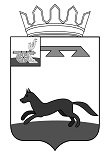 ХИСЛАВИЧСКИЙ РАЙОННЫЙ СОВЕТДЕПУТАТОВР Е Ш Е Н И Еот 23 июня 2020 года                                                                                                № 23В соответствии с Градостроительным кодексом Российской Федерации, Земельным кодексом Российской Федерации, Федеральным законом                          от 6 октября 2003 года № 131-ФЗ «Об общих принципах организации местного самоуправления в Российской Федерации», руководствуясь Уставом муниципального района «Хиславичский район» Смоленской области, Хиславичский районный Совет депутатов р е ш и л:Внести  в Правила землепользования и застройки Иозефовского сельского поселения Хиславичского района Смоленской области, утвержденное решением Хиславичского районного Совета депутатов от  24 мая 2017 года № 29, следующие изменения: в ст. 44 пункт 1.1 дополнить основные виды разрешенного использования земельных участков: - коммунальное обслуживание;в ст. 48 п. 1.1 дополнить основные виды разрешенного использования земельных участков: - коммунальное обслуживание;2. Настоящее решение вступает в силу со дня его официального опубликования в газете «Хиславичские известия».О внесении изменений в Правила землепользования и застройки Иозефовского сельского поселения Хиславичского района Смоленской области, утвержденное решением Хиславичского районного Совета депутатов         от 24 мая 2017 года № 29Глава муниципального образования «Хиславичский район» Смоленской области                             А.В. ЗагребаевЗаместитель Председателя Хиславичского районного  Совета  депутатов                        Н.И. Лизункова